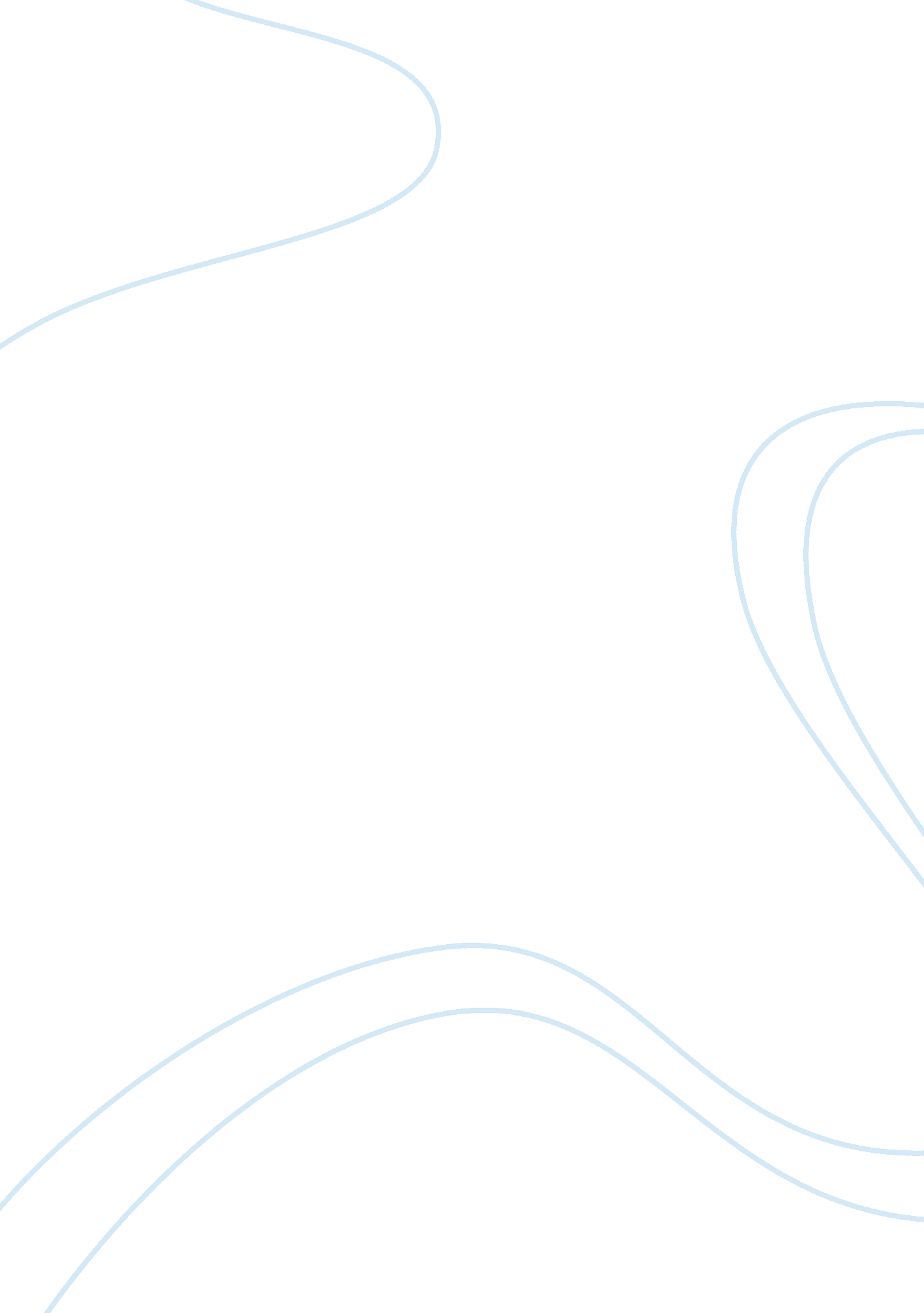 Whitman and dickinson poems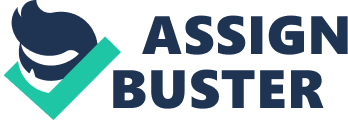 Walt Whitman biography-Whitman put the living, breathing, sexual body at the center of most of his poetry. 
-Whitman dropped out of school when he was 11, he wrote in a newspaper 
-his writing was inspired by emotion of opera. 
-he became the national poet of America 
-he introduced the use of catalogs and listings; he put paper reviews of himself because he wanted to get attention 
-not all of his poems are about love; for example the wound-dresserWhat is the theme and tone of " When I Heard the Learn'd Astronomer" by Walt Whitman? Theme: Science distorts the beauty of the world and its boring; you can observe the beauty on your own in tranquility. It is best to observe nature directly. Tone: tired and bored; toward the end of poem the tone shifts to awestruck, meditating What is the theme and tone of " The Wound-Dresser" by Walt Whitman? Theme: Consequences of Civil War out weigh the amount of help you can give to someone. Tone towards subject: reflective, somber 
Tone towards audience: advising 
The speaker is very caring: he is a nurse taking care of the wounded soldiers. What is the theme and tone of " From Drum Taps" by Walt Whitman? Theme: Don't go about your daily life you must join the war Tone: urgency and ruthless Who eliminates inessential language & punctuation? Emily DickinsonWho uses the dash to emphasize, to indicate a missing word or words, or to replace a comma or period? Emily DickinsonWho uses identical rhyme (sane, insane) sparingly? Emily DickinsonWho uses eye rhyme (though, through)? Emily Dickinson-failure of identity 
-death 
-pain 
-love 
-god 
-nature 
These theme's refer to which poet? Emily DickinsonWho uses imperfect rhymes (time, thin)? Emily DickinsonWhat is the theme and tone of " I cannot live with You" by Emily Dickinson? Theme: impossible love; religion prevents them from being together; impossible star crossed love. Tone: despair and anguish; at the end of poem despair is the only thing that will bring the two lovers together What is the theme and tone of " I Felt a Funeral in my Brain" by Emily Dickinson? Theme: horrible state of mind; depression, loss of sanity and loss of reason. She uses a lot of sound imagery to show this horrible state of mind. 
Also a conceit is used throughout the poem to describe how the speaker feels. Tone: depressing, negative tone words. What is the theme and tone of " I Heard A Fly Buzz" by Emily Dickinson? Theme: Death is something no one should fear; it should be a peaceful process. Death is the ultimate experience and eventually everyone is going to die. Tone: The speaker's tone throughout the poem is calm and relaxed. Although the fly interrupts the last few moments of the of her life, the speaker continues to have a peaceful tone. What is the theme and tone of " The Soul Selects her own Society" by Emily Dickinson? Theme: A soul is a powerful thing that knows what it wants and who it wants to be, as soon as It makes these decisions it will not change its mind. Tone: admiring its soul for being so independent and strong minded. What is the theme and tone of " Some keep the Sabbath going to Church" by Emily Dickinson? Theme: -God and Religion 
-instead of going to church everyday you can have a good connection w/ god and already be in your own heaven. Tone: (Subject) non-conformist 
(Audience) to educate What is the theme and tone of " After great pain, a formal feeling comes" by Emily Dickinson? Theme: life always moves on even after traumas Tone; reflection and resignation ONWHITMAN AND DICKINSON POEMS SPECIFICALLY FOR YOUFOR ONLY$13. 90/PAGEOrder Now 